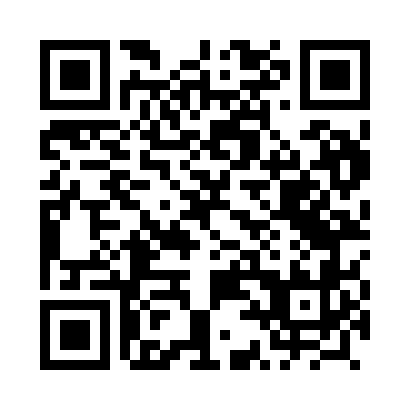 Prayer times for Pelplin, PolandMon 1 Apr 2024 - Tue 30 Apr 2024High Latitude Method: Angle Based RulePrayer Calculation Method: Muslim World LeagueAsar Calculation Method: HanafiPrayer times provided by https://www.salahtimes.comDateDayFajrSunriseDhuhrAsrMaghribIsha1Mon4:106:1712:495:157:229:212Tue4:076:1512:495:167:249:243Wed4:046:1212:485:187:259:264Thu4:006:1012:485:197:279:295Fri3:576:0712:485:207:299:316Sat3:546:0512:485:227:319:347Sun3:516:0312:475:237:339:378Mon3:476:0012:475:247:359:399Tue3:445:5812:475:267:379:4210Wed3:405:5512:465:277:389:4511Thu3:375:5312:465:287:409:4812Fri3:335:5112:465:297:429:5013Sat3:305:4812:465:317:449:5314Sun3:265:4612:455:327:469:5615Mon3:235:4412:455:337:489:5916Tue3:195:4112:455:347:5010:0217Wed3:155:3912:455:367:5110:0518Thu3:125:3712:445:377:5310:0819Fri3:085:3412:445:387:5510:1220Sat3:045:3212:445:397:5710:1521Sun3:005:3012:445:417:5910:1822Mon2:565:2812:445:428:0110:2123Tue2:525:2512:435:438:0310:2524Wed2:485:2312:435:448:0410:2825Thu2:445:2112:435:458:0610:3226Fri2:395:1912:435:478:0810:3527Sat2:355:1712:435:488:1010:3928Sun2:325:1412:435:498:1210:4329Mon2:315:1212:435:508:1410:4630Tue2:305:1012:425:518:1510:47